I. DATOS GENERALES DEL COMITÉ DE CONTRALORÍA SOCIAL II. DATOS DE  APOYOS DEL PROGRAMA NOMBRE DEL INTEGRANTE ACTUAL DEL COMITÉ DE CONTRALORÍA SOCIAL A SUSTITUIR NOMBRE DEL NUEVO INTEGRANTE DEL COMITÉ DE CONTRALORÍA SOCIAL QUE SUSTITUYE AL ANTERIOR (Adjuntar la lista con nombre y firma de los integrantes y asistentes a la sustitución del integrante del Comité)SITUACIÓN POR LA CUAL PIERDE LA CALIDAD DE INTEGRANTE DEL COMITÉ DE CONTRALORÍA SOCIALSe anexa esta acta de sustitución al registro original del Comité de Contraloría SocialAnexo 5Programa de Fortalecimiento de la Calidad en Instituciones Educativas (PROFOCIE)ACTA DE SUSTITUCIÓN DE UN INTEGRANTE DEL COMITÉ DE CONTRALORÍA SOCIALAnexo 5Programa de Fortalecimiento de la Calidad en Instituciones Educativas (PROFOCIE)ACTA DE SUSTITUCIÓN DE UN INTEGRANTE DEL COMITÉ DE CONTRALORÍA SOCIALNombre de la Institución Educativa:Nombre de la Institución Educativa:Nombre del Comité de Contraloría SocialNúmero de registroFecha de registroNombre y descripción de la obra o del tipo de apoyo que se recibe: Periodo de ejecución del apoyo:_________________________________________________________________Nombre y descripción de la obra o del tipo de apoyo que se recibe: Periodo de ejecución del apoyo:_________________________________________________________________Nombre y descripción de la obra o del tipo de apoyo que se recibe: Periodo de ejecución del apoyo:_________________________________________________________________Nombre y descripción de la obra o del tipo de apoyo que se recibe: Periodo de ejecución del apoyo:_________________________________________________________________Nombre y descripción de la obra o del tipo de apoyo que se recibe: Periodo de ejecución del apoyo:_________________________________________________________________Nombre y descripción de la obra o del tipo de apoyo que se recibe: Periodo de ejecución del apoyo:_________________________________________________________________Nombre y descripción de la obra o del tipo de apoyo que se recibe: Periodo de ejecución del apoyo:_________________________________________________________________Nombre y descripción de la obra o del tipo de apoyo que se recibe: Periodo de ejecución del apoyo:_________________________________________________________________Ubicación o Dirección:Ubicación o Dirección:Ubicación o Dirección:Localidad:Municipio:Estado:Monto de la obra:Monto de la obra:Nombres de los contralores sociales (Calle, Número, Localidad, Municipio)Sexo (M/H) FirmaNombre de los contralores sociales (Calle, Número, Localidad, Municipio)FirmaMuerte del integrante Acuerdo de la mayoría de los beneficiarios del programa (se anexa listado)Separación voluntaria, mediante escrito libre a los miembros del Comité (se anexa el escrito) Pérdida del carácter de beneficiario del programa Acuerdo del Comité por mayoría de votos (se anexa listado) Otra. EspecifiqueNombre, puesto  y firma del (la) Responsable de Contraloría Social en la Institución Educativa  Nombre y Firma del (la) Representante del Comité de Contraloría Social en la Institución Educativa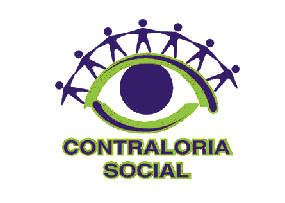 